HOJA DE CANVAS:     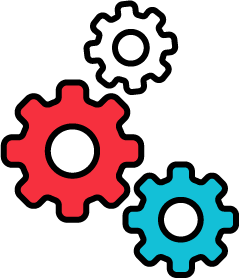 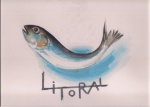 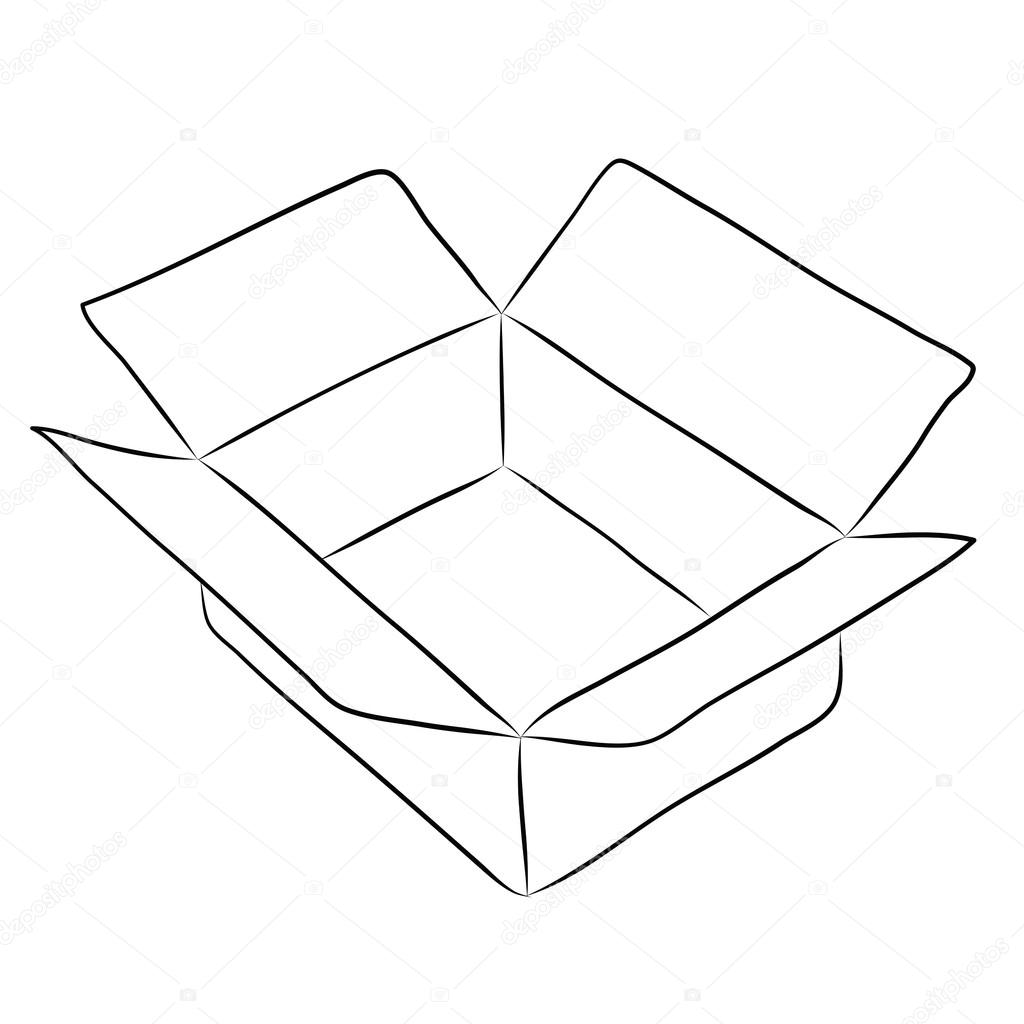 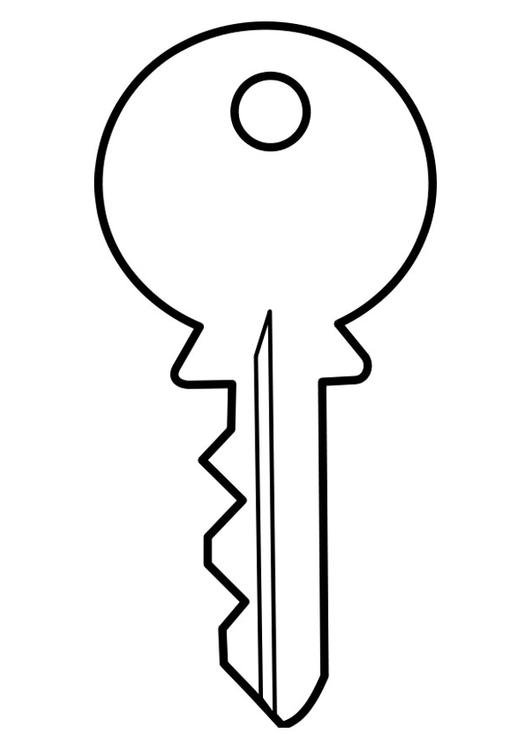 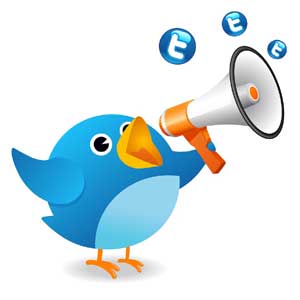 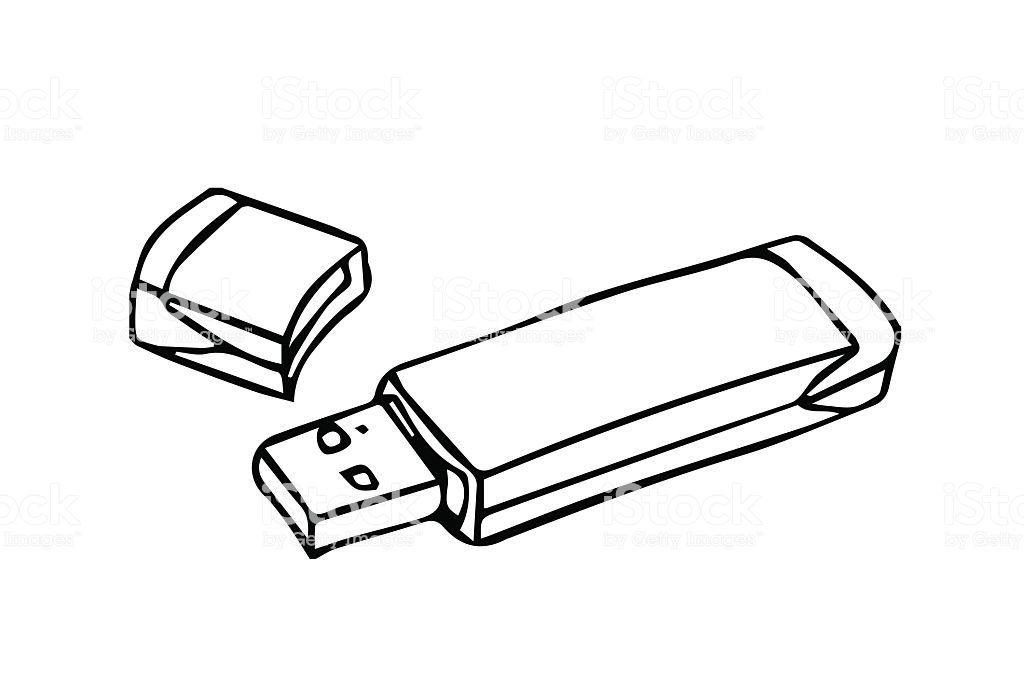 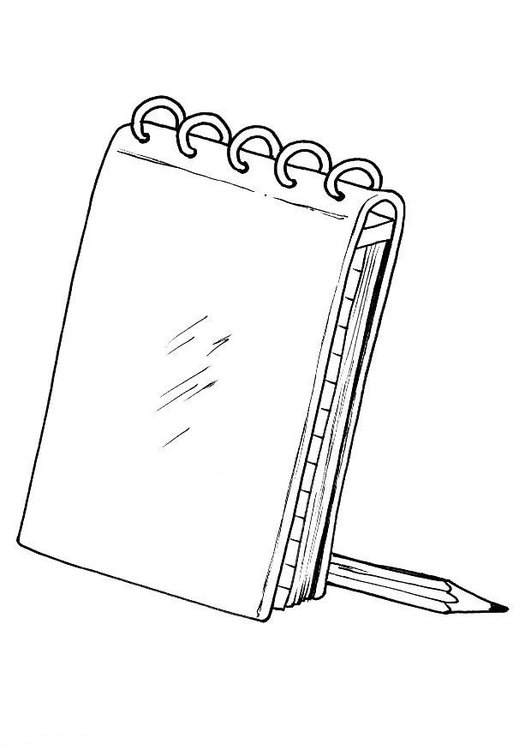 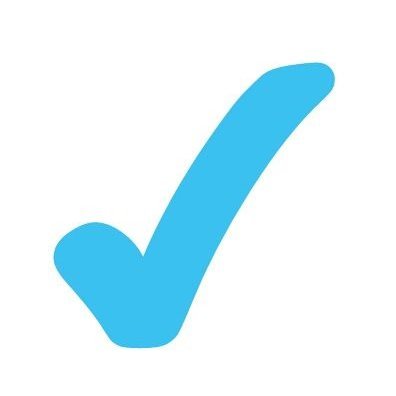 